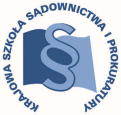 KRAJOWA SZKOŁA SĄDOWNICTWA I PROKURATURYKraków, 19 września 2022 r.Zalecenia w sprawie praktyk odbywanych przez aplikantów II  rocznika aplikacji sędziowskiej uzupełniającej po 27 i 28 zjeździeDoPatronów praktykoraz Patronów koordynatorówaplikantów aplikacji sędziowskiej uzupełniającejOgólne założenia co do przebiegu praktykZałożeniem praktyki co do zasady jest zaznajomienie aplikantów z czynnościami i metodyką pracy sędziego oraz doskonalenie umiejętności wykorzystania wiedzy teoretycznej i znajomości orzecznictwa. Praktyka winna utrwalać wiedzę zdobytą podczas bezpośrednio poprzedzających ją zajęć seminaryjnych w ramach zjazdu. Patron praktyki ma obowiązek omówić z aplikantem cel, szczegółowy zakres tematyczny praktyki i jej planowany przebieg oraz zapoznać aplikanta ze swoim stanowiskiem pracy i strukturą organizacyjną jednostki, w której jest zatrudniony. Patron praktyki powinien w pierwszej kolejności powierzać aplikantowi wykonanie czynności określonych w zaleceniach dotyczących przebiegu praktyki po konkretnym zjeździe (czynności obowiązkowe), udzielać aplikantowi wskazówek i pomocy przy wykonywaniu tych czynności oraz kontrolować prawidłowość ich wykonania. Niemniej jednak możliwe jest także powierzanie aplikantowi innych niewymienionych w zaleceniach czynności do wykonania – jednakże w ramach tematyki zjazdów. W sytuacji, gdy po zakończeniu praktyki aplikanci będą pisać sprawdzian, patron praktyki winien zwrócić szczególną uwagę na nabycie przez aplikantów umiejętności samodzielnego opracowywania projektów orzeczeń/czynności procesowych będących przedmiotem sprawdzianu.Zaleca się angażowanie aplikanta, który odbył 24 miesiące aplikacji, w czynności, o których mowa w art. 45 § 3 ustawy z dnia 27 lipca 2001 r. Prawo o ustroju sądów powszechnych.W przypadku, gdy zrealizowanie czynności zawartych w zaleceniach dotyczących przebiegu danej praktyki okazało się niemożliwe w czasie jej trwania, należy je uzupełnić podczas kolejnych praktyk – tak, aby aplikant po zakończeniu cyklu praktyk w danym wydziale posiadł wszystkie niezbędne umiejętności z zakresu objętego programem wyszczególnionych zjazdów.Uprzejmie proszę o zapoznanie się z zarządzeniem Dyrektora Krajowej Szkoły Sądownictwa i Prokuratury Nr 539/2021 z dnia 27 października 2021 r. w sprawie szczegółowych zasad odbywania praktyk przez aplikantów aplikacji sędziowskiej i aplikacji prokuratorskiej, które znajduje się na stronie internetowej Krajowej Szkoły Sądownictwa i Prokuratury pod adresem https://www.kssip.gov.pl/node/7958.	Schemat organizacyjny praktyk w sądzie rejonowym – wydziale pracy i ubezpieczeń społecznychZalecenia dotyczące przebiegu poszczególnych praktyk ZALECENIA W SPRAWIE PRAKTYK PO 27 ZJEŹDZIEPrzedmiot zjazdu: prawo pracyW zakresie prawa materialnego należy szczególną uwagę poświęcić zagadnieniom, w zakres których wchodzą: źródła prawa pracy, w tym tzw. autonomiczne źródła prawa pracy (art. 9 k.p.); stosunek pracy, a stosunki prawne wynikające z umów cywilnoprawnych (umowa o dzieło, umowa zlecenia, umowa o świadczenie usług, kontrakt menedżerski), ustalenie istnienia stosunku pracy (art. 22 k.p.);przejście zakładu pracy lub jego części na innego pracodawcę (art. 231 k.p.), odpowiedzialność dotychczasowego i nowego pracodawcy wobec pracownika za zobowiązania wynikające ze stosunku pracy;roszczenia przysługujące pracownikowi w przypadku niezgodnego z prawem rozwiązania umowy o pracę bez wypowiedzenia oraz za wypowiedzeniem, roszczenia przysługujące pracownikom zatrudnionym na podstawie mianowania, powołania i wyboru;szczególne zasady rozwiązywania z pracownikami stosunków pracy z przyczyn niedotyczących pracowników (tzw. zwolnienia grupowe);wynagrodzenie za pracę – składniki wynagrodzenia, ochrona wynagrodzenia za pracę, ochrona roszczeń pracowniczych w razie niewypłacalności pracodawcy; inne niż wynagrodzenie za pracę roszczenia pieniężne ze stosunku pracy, w tym odprawy i diety;roszczenia przysługujące pracownikowi w przypadku naruszenia zakazu dyskryminacji oraz związane z mobbingiem;systemy i rozkłady czasu pracy, czas pracy kierowców; wynagrodzenie za pracę w godzinach nadliczbowych, w porze nocnej, w niedziele i święta, za czas dyżuru pracowniczego (w tym medycznego);urlopy pracownicze, w szczególności urlop wypoczynkowy; odpowiedzialność porządkowa i materialna pracowników;roszczenia pracodawcy i pracownika wynikające z zakazu konkurencji po ustaniu stosunku pracy; świadectwo pracy, sprostowanie świadectwa pracy;związki zawodowe – uprawnienia zakładowej organizacji związkowej, ochrona stosunku pracy działaczy związkowych.Nadto patron praktyki oraz patron koordynator powinni zapewnić, aby w toku praktyki aplikanci zapoznali się z zagadnieniami z zakresu prawa procesowego dotyczącymi istotnych odrębności postępowania w sprawach ze stosunku pracy, takimi jak:zdolność sądowa pracodawcy; możliwość zgłoszenia przez pracownika działającego bez adwokata lub radcy prawnego powództwa, pism procesowych oraz środków odwoławczych ustnie do protokołu;wyłączenie stosowania przepisów ograniczających dopuszczalność dowodu ze świadków i z przesłuchania stron;szeroki zakres czynności, które sąd może podjąć z urzędu (ustanowienie kuratora w trybie art. 69 k.p.c., dopozwanie, możliwość uwzględnienia z urzędu roszczenia alternatywnego, niezgłoszonego przez pracownika);specyfika rygoru natychmiastowej wykonalności.Szczególną uwagę należy poświęcić zagadnieniom procesowych i technicznych aspektów postępowania dowodowego w sprawach z zakresu prawa pracy, z uwzględnieniem kwestii analizy i oceny specyficznych dla spraw z tego zakresu środków dowodowych (np. akta osobowe pracownika, ewidencja czasu pracy), jak również sposobu redagowania postanowień dowodowych, w tym zwłaszcza postanowienia o dopuszczeniu dowodu z opinii biegłego z zakresu rachunkowości celem wyliczenia należnego pracownikowi wynagrodzenia (np. za pracę w godzinach nadliczbowych).Ponadto aplikanci powinni zapoznać się kwestią prawidłowego formułowania sentencji wyroków zasądzających roszczenia pracownicze, a zwłaszcza zakresu nadawanego temu wyrokowi rygoru natychmiastowej wykonalności oraz rozstrzygnięcia o kosztach postępowania. Aplikanci powinni także nabyć w toku praktyki umiejętność prawidłowego formułowania ugody w sprawie z zakresu prawa pracy.Zaleca się, aby aplikanci w trakcie praktyki zapoznawali się z konkretnymi sprawami z zakresu prawa pracy, uczestniczyli w posiedzeniach i rozprawach, na których te sprawy są rozpoznawane oraz aby powierzano im jak największą liczbę czynności, które pomogą utrwalić im w praktyce zdobytą podczas zajęć seminaryjnych wiedzę teoretyczną. Szczególny jednak nacisk należy położyć na to, aby podczas praktyki aplikanci opanowali w możliwie najwyższym stopniu umiejętność samodzielnego opracowywania projektów orzeczeń kończących postępowanie w tego rodzaju sprawach, wraz z uzasadnieniem. Po zakończonej praktyce zostanie przeprowadzony sprawdzian podczas, którego aplikanci będą zobowiązani do  przygotowania projektu wyroku z uzasadnieniem w sprawie z powództwa pracownika kwestionującego rozwiązanie stosunku pracy.Czynności, które powinny zostać zlecone aplikantowi w trakcie praktyki (czynności obowiązkowe):- sporządzenie co najmniej dwóch projektów wyroków wraz z uzasadnieniami i zarządzeniami w sprawie z powództwa pracownika kwestionującego rozwiązanie stosunku pracy.III.2.  ZALECENIA W SPRAWIE PRAKTYK PO 28 ZJEŹDZIEPrzedmiot zjazdu: prawo ubezpieczeń społecznychW zakresie prawa materialnego należy szczególną uwagę poświęcić zagadnieniom, w zakres których wchodzą: zasady podlegania ubezpieczeniom społecznym (w systemie powszechnym i rolniczym);składki na ubezpieczenia społeczne;zasady ustalania prawa do świadczeń z ubezpieczenia społecznego;zwrot świadczeń nienależnie pobranych;ubezpieczenie społeczne z tytułu choroby i macierzyństwa; zasiłek chorobowy, macierzyński, opiekuńczy i wyrównawczy;ubezpieczenie społeczne z tytułu wypadków przy pracy i chorób zawodowych; pojęcie wypadku przy pracy (analiza elementów definicji); świadczenia z tytułu wypadków przy pracy przysługujące od organu rentowego;orzekanie o stopniu niepełnosprawności.W zakresie prawa procesowego należy poświęcić uwagę przede wszystkim zagadnieniom obejmującym: właściwość rzeczowa sądów rejonowych i sądów okręgowych w sprawach z zakresu ubezpieczeń społecznych;strony postępowania w sprawach z zakresu ubezpieczeń społecznych, pojęcie „zainteresowanego” (art. 47711 § 2 k.p.c.);zdolność sądowa organu rentowego oraz wojewódzkiego zespołu do spraw orzekania o niepełnosprawności; wymogi formalne odwołania jako pisma wszczynającego postępowanie w sprawie;możliwość zwrotu akt sprawy organowi rentowemu (art. 467 § 4 k.p.c.) oraz możliwość skierowania odwołania od decyzji organu rentowego do lekarza orzecznika ZUS do ponownego rozpatrzenia (art. 4779 § 21 k.p.c.); rodzaje orzeczeń, jakie może wydać sąd ubezpieczeń społecznych; niedopuszczalność ugody.Czynności, które powinny zostać zlecone aplikantowi w trakcie praktyki (czynności obowiązkowe):-  sporządzenie co najmniej dwóch projektów wyroków wraz z uzasadnieniami i zarządzeniami w sprawie o zasiłek chorobowy.Kierownik Działu Dydaktycznego OASdr Mariusz KucharczyksędziaNumer zjazduTermin zjazduCzas trwania i termin praktykiData i przedmiot sprawdzianu2715-16.10.2022 r.od 17.10.2022 r. do 28.10.2022 r.(w wymiarze 2 dni roboczych)29.10.2022 r.; przygotowanie, na podstawie spreparowanych akt, projektuwyroku wraz z uzasadnieniem w sprawie z powództwa pracownika kwestionującego rozwiązanie stosunku pracy. 2829-10.10.2022 r.od 31.10.2022 r.do 10.11.2022 r. (w wymiarze 2 dni roboczych)12.11.2022 r.; przygotowanie, na podstawie spreparowanych akt, projektuwyroku wraz z uzasadnieniem w sprawie o zasiłek chorobowy.